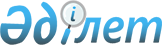 О подписании Торгового соглашения между Правительством Республики Казахстан и Правительством Арабской Республики ЕгипетПостановление Правительства Республики Казахстан от 7 марта 2007 года N 172

      Правительство Республики Казахстан  ПОСТАНОВЛЯЕТ: 

      1. Одобрить прилагаемый проект Торгового соглашения между Правительством Республики Казахстан и Правительством Арабской Республики Египет. 

      2. Уполномочить Министра индустрии и торговли Республики Казахстан Оразбакова Галыма Избасаровича подписать от имени Правительства Республики Казахстан Торговое соглашение между Правительством Республики Казахстан и Правительством Арабской Республики Египет, разрешив вносить изменения и дополнения, не имеющие принципиального характера. 

      3. Настоящее постановление вводится в действие со дня подписания.        Премьер-Министр 

      Республики Казахстан Проект   

  Торговое соглашение 

между Правительством Республики Казахстан и 

Правительством Арабской Республики Египет       Правительство Республики Казахстан и Правительство Арабской Республики Египет, далее именуемые "Стороны", 

      желая укрепить традиционные отношения дружбы между народами двух стран и поддерживать двусторонние торговые отношения на основе принципов равенства и взаимной выгоды, 

      согласились о нижеследующем:  

  СТАТЬЯ 1       Стороны предпринимают все необходимые меры для развития двусторонней торговли и создают для этого все условия в соответствии с национальным законодательством своих государств, а также руководствуются международными правилами и нормами. 

      Каждая Сторона воздерживается от действий, которые могут причинить экономический ущерб государству другой Стороны, а также прилагает все усилия для реализации этой цели в рамках настоящего Соглашения.  

  СТАТЬЯ 2       1. С целью создания взаимовыгодных условий для развития торгового сотрудничества Стороны предоставят друг другу режим наибольшего благоприятствования в соответствии с национальными законодательствами своих государств, относящимся к: 

      a) таможенным пошлинам и сборам любого вида, налагаемым на импорт и экспорт, включая способы взимания таких пошлин и сборов; 

      b) правилам и формальностям относительно импорта и экспорта, включая таможенную очистку, транзит, складирование и перегрузку; 

      c) налогам и другим внутренним сборам любого вида, применяемым прямо или косвенно в отношении импортируемых товаров; 

      d) методам платежей и перевода таких платежей; 

      e) выдаче лицензии на экспорт и/или импорт в соответствии с национальными законодательствами своих государств. 

      2. Положения режима наибольшего благоприятствования не будут включать преимущества, предоставляемые: 

      а) государством одной из Сторон соседним государствам для облегчения приграничной торговли и транспортировки; 

      б) или которые будут предоставляться третьим государствам на основании членства государства каждой из Сторон в таможенном союзе, в зоне свободной торговли или иных формах торгово-экономического сотрудничества; 

      в) развивающимся государствам согласно общей системе преференций.  

  СТАТЬЯ 3       Экспорт и/или импорт товаров совершается по условиям контрактов, заключенных между физическими и юридическими лицами государств Сторон в соответствии с национальными законодательствами своих государств, и с установленной коммерческой практикой в отношении цен, качества, поставок и условий платежа.  

  СТАТЬЯ 4       Все расчеты, платежи и переводы между Сторонами в результате торгового сотрудничества осуществляются в свободно конвертируемой валюте, если Сторонами не будет оговорено иное, в любой форме, предусмотренной валютными законодательствами государств Сторон и соответствующей международной банковской практикой.  

  СТАТЬЯ 5       Стороны систематически обмениваются информацией о законах и других нормативных правовых актах в области регулирования внешнеторговой деятельности, действующих в государствах Сторон, а также информацией по поставке продукции и товаров.  

  СТАТЬЯ 6       С целью реализации тарифных и нетарифных правил двусторонних торговых отношений, обмена статистической информацией, реализации таможенных формальностей, Стороны согласились применять  Международную конвенцию  о гармонизированной системе описания и кодирования товаров, совершенную в Брюсселе 14 июня 1983 года.  

  СТАТЬЯ 7       Стороны согласились, что порядок и сроки перевозок груза, их маршруты, включая транзит грузов и пассажиров, а также все транспортные системы будут регулироваться в соответствии с международными правилами перевозки и/или будут определены отдельными соглашениями между Сторонами.  

  СТАТЬЯ 8       Стороны оказывают содействие в рамках национальных законодательств своих государств в организации и проведении торговых ярмарок, выставок на территориях своих государств, а также содействуют проведению визитов торговых делегаций и групп. 

      Каждая Сторона, в соответствии с национальным законодательством своего государства, освобождает от таможенных пошлин и налогов выставочные образцы и товары, временно ввозимые другой Стороной, предназначенные для таких ярмарок, выставок и других подобных выставочных целей.  

  СТАТЬЯ 9       В целях продвижения торгового и инвестиционного сотрудничества, а также налаживания прямых связей и диалога между деловыми и финансовыми кругами двух стран, привлечения их к всестороннему деловому сотрудничеству, Стороны содействуют установлению сотрудничества между деловыми кругами двух стран, в том числе созданию Казахстанско-египетского делового совета.  

  СТАТЬЯ 10       В целях эффективной реализации настоящего Соглашения, а также поиска путей и средств развития торговых отношений Стороны согласились создать Совместный межведомственный торговый комитет путем заключения отдельного межведомственного меморандума.  

  СТАТЬЯ 11       Стороны самостоятельно несут расходы, которые будут возникать в ходе выполнения ими настоящего Соглашения, в пределах средств, предусмотренных национальными законодательствами своих государств, если в каждом конкретном случае не будет согласован иной порядок.  

  СТАТЬЯ 12       Реализация положений настоящего Соглашения не затрагивает прав и обязательств Сторон, вытекающих из других международных договоров, участниками которых они являются.  

  СТАТЬЯ 13       Споры между Сторонами относительно толкования и применения положений настоящего Соглашения будут разрешаться путем проведения консультаций, переговоров или согласованными иными международно-правовыми средствами.  

  СТАТЬЯ 14       В настоящее Соглашение по взаимному согласию Сторон могут вноситься изменения и/или дополнения, которые оформляются отдельными протоколами, являющимися неотъемлемыми частями настоящего Соглашения. Указанные протоколы вступают в силу в порядке, определенном в статье 15 настоящего Соглашения.  

  СТАТЬЯ 15       Настоящее Соглашение вступает в силу на тридцатый день после получения последнего письменного уведомления Сторон о выполнении Сторонами внутригосударственных процедур, необходимых для вступления его в силу. 

      Настоящее Соглашение заключается сроком на пять лет. Действие настоящего Соглашения в последующем будет автоматически продлеваться на последующие периоды в один год, если ни одна из Сторон не уведомит в письменной форме по дипломатическим каналам не менее чем за шесть месяцев до окончания очередного срока о своем намерении прекратить его действие. 

      Положения настоящего Соглашения будут распространяться на контракты, заключенные в течение действия настоящего Соглашения, до выполнения обязательств по ним.       Совершено "____" марта 2007 года в городе Каире в двух экземплярах, каждый на казахском, русском, арабском и английском языках, причем все тексты аутентичны. В случае расхождения в толковании положений настоящего Соглашения, Стороны будут обращаться к тексту на английском языке.        За Правительство                    За Правительство 

      Республики Казахстан                Арабской Республики Египет       Министр индустрии и торговли        Министр торговли и 

                                          индустрии 
					© 2012. РГП на ПХВ «Институт законодательства и правовой информации Республики Казахстан» Министерства юстиции Республики Казахстан
				